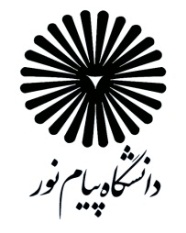 آدرس سالن ورزشی : اهر - شهرک شیخ شهاب الدین - بالاتر از دانشگاه پیام نور * حضور در کلاسهای گروه اول یا گروه دوم به انتخاب دانشجو بوده، لیکن می بایست فقط یک گروه درسی را انتخاب و در کلاسهای آن شرکت نمائید.نکته مهم : تمامی کلاسهای ساعت «30/2-1» بعد از عید در ساعت «30/1-12» برگزار خواهد شد.Rنام درسروزساعتاستادتاریخ های برگزاری کلاسکلاس1زبان خارجی  (گروه اول)یک شنبه30/2-1مرتضی جعفری25/11-2/12-9/12-16/12-22/1-29/1-5/2-12/2-19/2سالن2زبان خارجی  (گروه دوم)دوشنبه30/2-1مرتضی جعفری26/11-3/12-10/12-17/12-24/12-23/1-30/1-6/2-13/2سالن3فارسی عمومی  (گروه اول)سه شنبه12-15/10علی کریم زاده4/12-11/12-18/12-25/12-17/1-24/1-31/1-7/2-14/2سالن4فارسی عمومی  (گروه دوم)سه شنبه30/2-1علی کریم زاده4/12-11/12-18/12-25/12-17/1-24/1-31/1-7/2-21/2سالن5انقلاب اسلامی ایرانپنجشنبه6-30/4مرتضی مقتدایی6/12-27/12-9/2 جلسه آخر تا ساعت 7 ادامه خواهد داشت.1026اندیشه سیاسی امام خمینی (ره)پنجشنبه6-30/4مرتضی مقتدایی29/11-20/12-26/1-30/2 دو جلسه آخر تا ساعت 7 ادامه خواهد داشت.1027آشنایی با قانون اساسی جمهوری اسلامی ایرانپنجشنبه6-30/4مرتضی مقتدایی13/12-19/1-23/2 جلسه آخر تا ساعت 7 ادامه خواهد داشت.1028فرهنگ و تمدن اسلام و ایران  (رشته های گروه علوم انسانی)سه شنبه6-30/4مرتضی مقتدایی27/11-11/12-25/12-24/1-7/2-21/2سالن9فرهنگ و تمدن اسلام و ایران  (رشته های گروه علوم پایه)سه شنبه6-30/4مرتضی مقتدایی4/12-18/12-17/1-31/1-14/2-28/2سالن10تربیت بدنی -  برادران (گروه اول)جمعه30/9-8سیاوش محمدیان7/12-14/12-21/12-20/1-27/1-3/2-10/2-17/2سالن ورزشی11تربیت بدنی - برادران (گروه دوم)جمعه11-30/9سیاوش محمدیان7/12-14/12-21/12-20/1-27/1-3/2-10/2-17/2سالن ورزشی12ورزش1 - برادران (گروه اول)جمعه30/12-11هادی زرگری7/12-14/12-21/12-20/1-27/1-3/2-10/2-17/2سالن ورزشی13ورزش1 - برادران (گروه دوم)جمعه2-30/12هادی زرگری7/12-14/12-21/12-20/1-27/1-3/2-10/2-17/2سالن ورزشی14تربیت بدنی – خواهرانرشته های روانشناسی و علوم تربیتیپنجشنبه30/9 - 8حبیبه قطعی6/12-13/12-20/12-27/12-19/1-26/1-9/2-23/2سالن ورزشی15تربیت بدنی – خواهران- رشته های علوم انسانیبجز روانشناسی و علوم تربیتیپنجشنبه11-30/9فاطمه یزدانخواه6/12-13/12-20/12-27/12-19/1-26/1-9/2-23/2سالن ورزشی16تربیت بدنی– خواهران-رشته های گروه علوم پایه پنجشنبه30/3-2پریسا حضرتی6/12-13/12-20/12-27/12-19/1-26/1-9/2سالن ورزشی17ورزش1 - خواهرانگروه اولپنجشنبه30/12-11آرزو  آشیانی6/12-13/12-20/12-27/12-19/1-26/1-9/2-23/2سالن ورزشی18ورزش1 - خواهرانگروه دومپنجشنبه2-30/12آرزو آشیانی6/12-13/12-20/12-27/12-19/1-26/1-9/2-23/2سالن ورزشی19اندیشه اسلامی1  (گروه اول)چهارشنبه15/4-45/2حسن سیفی28/11-26/12-8/2-22/2سالن20اندیشه اسلامی1  (گروه دوم)چهارشنبه6-30/4حسن سیفی28/11-26/12-8/2-22/2سالن21اندیشه اسلامی2  (گروه اول)چهارشنبه15/4-45/2حسن سیفی12/12-25/1-15/2-29/2سالن22اندیشه اسلامی2  (گروه دوم)چهارشنبه6-30/4حسن سیفی12/12-25/1-15/2-29/2سالن23تفسیر موضوعی قرآن  (گروه اول)پنجشنبه15/4-45/2حسن سیفی6/12-20/12-19/1-9/2سالن24تفسیر موضوعی قرآن (گروه دوم)پنجشنبه6-30/4حسن سیفی6/12-20/12-19/1-9/2سالن25دانش خانواده و جمعیت (خواهران)پنجشنبه15/4-45/2حسن سیفی29/11-13/12-27/12-26/1-23/2-30/2سالن26دانش خانواده و جمعیت (برادران)پنجشنبه6-30/4حسن سیفی29/11-13/12-27/12-26/1-23/2-30/2سالن27آیین زندگیمتعاقبا اعلام خواهد شد.28اخلاق اسلامیمتعاقبا اعلام خواهد شد.29تفسیر موضوعی نهج البلاغهمتعاقبا اعلام خواهد شد.30آشنایی با دفاع مقدسمتعاقبا اعلام خواهد شد.